Horisontella topplistkupor – enkel biodling mer på binas villkor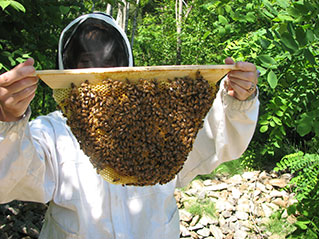 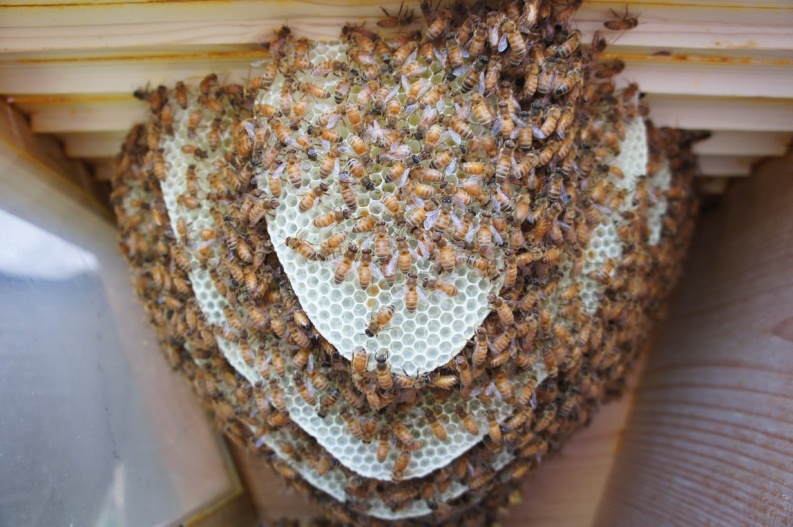 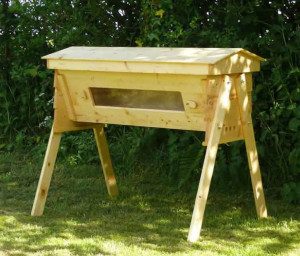 Tid: Söndag den 13 april  9:00 – 16:30 Plats: Klockargården, Stadsparken i AskersundFöreläsare: Patrick Sellman	Varför topplistkupor? Hobbyodlarna har länge använt dem. Odlingsmetoden har nu upptäckts av yrkesodlare. Metoden sänker tröskeln till att börja med biodling.Program: 9:00 – 9:30 Samling och fika                 9:30 – 12:30 Föreläsning då följande tas upp: 1. Grundläggande om bin 2. Binas strategier för överlevnadBinas naturliga villkor i det vildaBikupans ekologi Superorganismen3. Den horisontella topplistkupan: Konstruktion, dimension, skötsel, skattning, och honungshantering.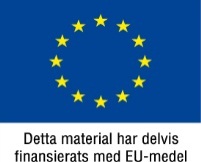 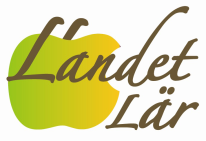 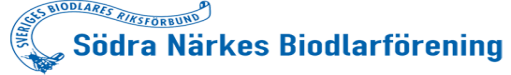 12:30 – 13:30 Lunch13:30 – 16:30 Tillverkning av topplistkupor. Max 16 deltagare. Vi kommer att hålla till i Slöjdsalen på skolan i Askersund.Patrick tillhandahåller färdigkapat virke och samtliga beslag och assisterar i kupbygget.Anmälan: Senast den 25 mars via kalendern på Länsstyrelsens webbplats: www.lansstyrelsen.se/Orebro/sv/kalender ange vid anmälan om du endast vill gå på föreläsningen eller om du villvara med och bygga.Info: Yvonne Haglund 019-19 39 74 eller yvonne.haglund@lansstyrelsen.seVill du veta mer om kursen kontakta: Patrick Sellman, 070-21 78 503 eller patrick.sellman@gmail.com                                                                    Kostnad: Kursen är avgiftsfri för deltagarna. Landsbygdsprogrammet står för kostnaderna. Fika och lunch betalas av deltagarna på plats (210 kr, för hela dagen).Kostnaden för byggsatsen är 1 400 kr inklusive moms som betalas kontant på plats. Kursen anordnas av Länsstyrelsen i Örebro län i samarbete med Södra Närkes Biodlarförening.